Шершнева Людмила Павловна-человек неиссякаемой энергии.   В целях оказания социальных услуг гражданам пожилого возраста и инвалидам, нуждающимся в посторонней помощи, в Воронежской области функционирует 43 учреждения социального стационарного обслуживания населения, из них 15 психоневрологических интернатов. Достойное место среди них занимает Бобровский психоневрологический интернат. В 2015 году интернат отметит юбилей. Ему исполнится шестьдесят лет. Расположен интернат в  от райцентра г. Бобров в селе Николо-Варваринка. Это живописное место, расположенное на правом берегу р. Битюг.     Интернат считается самым крупным в области, в нём проживает 550 человек с различными формами психических заболеваний, сопутствующими соматическими и неврологическими заболеваниями. Коллектив интерната большой, в нем трудятся 280 человек, из которых 8 врачей, 67 средних медицинских  работников. На персонал возложена важная и трудная миссия по поддержанию здоровья, психологического состояния, проведения социально-реабилитационных мероприятий, создание комфортных бытовых условий, с которой он успешно справляется.  Среди персонала интерната особо хотелось бы выделить старшую медсестру Шершневу Людмилу Павловну, которая  вот уже 53 года работает в Бобровском психоневрологическом интернате, возглавляя медсестринскую службу.    Профессия медицинской сестры существует в России уже давно. Еще в позапрошлом веке был введен институт сестер милосердия. И сейчас мы неизменно пользуемся их услугами. Одной из таких беззаветных тружениц вот уже много десятков лет является главная медсестра Бобровского психоневрологического интерната Людмила Павловна  Шершнева.  Родилась Людмила Павловна в городе  Боброве 7 ноября 1938 года в семье рабочих,  третьим ребенком. А в семье всего было 6 детей. Отец - Павел Михайлович работал водителем, мама -  Мария Митрофановна – санитаркой в Бобровской районной больнице. Еще в детстве маленькая Людочка приходила к матери на работу, наблюдала за тем, как та ухаживает за больными, и приросла с тех пор к медицинскому делу всем сердцем.  В 1955 году Людмила окончила десятилетку и поступила в Бобровское медицинское училища на 2-х годичные курсы медицинских сестер. Видимо сказалось влияние матери-санитарки, которая передавала дочери свои профессиональные навыки. После курсов направили Люду в далекий Узбекистан, где она трудилась операционной медсестрой в течение четырех лет.  Вернулась в родные края  в 1961 году и сразу же пошла работать дежурной медсестрой в Бобровский психоневрологический интернат. Уже через год Людмилу Павловну перевели  на должность старшей медсестры. Все эти годы не изменяла Л.П. Шершнева своей профессии. Поэтому в 1990 году, когда ввели должность главной медсестры, стала возглавлять медсестринскую службу Бобровского психоневрологического интерната. Это было признанием заслуг Шершневой среди коллег. Не было человека в интернате с таким богатым опытом, как у нее.  За все прошедшие десятилетия Людмила Павловна проявила себя настоящим организатором. При ее непосредственном участии в интернате проводилась вся исполнительная работа.  Благодаря ей,  учреждение бесперебойно снабжалось медицинским оборудованием, инвентарем и медикаментами.  В сложных условиях работы в психоневрологическом интернате проявились лучшие качества Людмилы Павловны, как руководителя медицинского персонала: настойчивость, умение вести диалог, как с сотрудниками, так и с опекаемыми, администрацией, правильность в принятии решений, отзывчивость. Не будет преувеличением сказать: главная медсестра по-матерински заботлива и добра к своим коллегам. Однако не допускает по отношению к ним поблажек, если видит нарушения трудовой дисциплины. При всем этом и для себя Людмила Павловна не делает послаблений. Коллеги отмечают, что Л.Шершнева ведет всю необходимую документацию квалифицированно, грамотно, не допуская задержек и ошибок.  В настоящее время Людмила Павловна обучает молодежь своим приобретенным  за долгие годы навыкам. Проводит занятия, на которых делится бесценными знаниями, наработанными за более чем полувековой срок безупречной работы. Шершнева постоянно усовершенствует свой уровень. Каждые пять лет проходит курсы повышения квалификации в Воронежском базовом медицинском колледже. А несколько лет назад обучалась в Воронежской государственной медицинской академии имени Н.Н. Бурденко на факультете повышения квалификации и профессиональной переподготовки специалистов.  И это на ее восьмом десятке! Впрочем, как говорит народная мудрость: учиться никогда не поздно. «Главное, чтобы все полученные теоретические и практические навыки были востребованы»,- говорит Людмила Павловна. В данное время у Л.П. Шершневой имеется специальность «организация сестринской деятельности (медицинская сестра с углубленной подготовкой)», сертификат специалиста «Организатор сестринской деятельности», а так же высшая квалификационная категория.  Помимо прочего,  Л.П. Шершнева является активным общественником. Уже 50 лет подряд коллектив избирает ее председателем Профкома. И неспроста, Людмила Павловна твердо стоит на защите интересов работников интерната в вопросах  занятости,  трудовых отношений, условий и оплаты труда, соблюдения  социальных гарантий, добивается решения спорных вопросов, обеспечивает контроль в сфере охраны труда. Под ее руководством Профсоюзный комитет организует культурный досуг членов Профсоюза,  проводятся праздники, каждому члену Профсоюза преподносятся подарки ко дню рождения, оказывается материальная помощь, а также  обеспечение нуждающихся  путевками в санаторно-курортные и оздоровительные учреждения. Это работа с людьми и для людей.       О ее общественной деятельности остается добавить, что более 30 лет Людмилу Павловну Шершневу избирали депутатом  Пчелиновского сельского совета. Хочется сказать, что депутатская деятельность требует знаний в различных областях, большой самоотдачи и работоспособности. Не каждый человек способен соответствовать высокому званию депутата и оправдать надежды избирателей. На сегодняшний день Людмила Павловна продолжает оставаться активным участником решения социально-экономических проблем, возникающих на территории поселения.На протяжении последних 15 лет Людмила Павловна  возглавляет  участковую избирательную комиссию. Под ее руководством  выборы проводятся с высокой активностью избирателей в строго установленные сроки, без нарушений. Все члены избирательной комиссии работают слаженно, активно участвуют в подготовке и проведении выборов всех уровней.    Мало медсестер может похвалиться такими успехами. А еще заслугами.  Еще в советское  время от имени Президиума Верховного Совета СССР Людмиле Павловне Шершневой была вручена юбилейная медаль «За доблестный труд и в ознаменование 100-летия со дня рождения В.И. Ленина». Тогда ее получал далеко не каждый.  Позже Указом Верховного Совета СССР от 20.10.1986г. за свою многолетнюю и плодотворную работу в БПНИ она была удостоена медали «За трудовое отличие».   Указом Президента Российской Федерации  от 13.10.98 г. ей было присвоено почетное звание «Заслуженный работник социальной защиты населения».   А в 2012 году Людмила Павловна выиграла всероссийский гранд как «Лучший работник учреждения социального обслуживания в Российской Федерации», заняла  первое место в номинации «Специальная премия. За долголетие в социальном обслуживании».  А ведь заявки подавались со всех регионов России!  Есть у Л.П.Шершневой и другие общественные награды.    Но не награды важны для Людмилы Павловны, главное для нее то, что ее бесценный опыт востребован обществом, людьми. Это придает ей силы, которым могут позавидовать не только ровесники, но и молодые коллеги. Многих она уже научила своему искусству, и еще научит многих. Благодаря тому, что не иссякает ее сверхчеловеческая энергия.   В завершении хочется сказать, что таким добрым, бескорыстным, беззаветно выполняющим  свой нелегкий труд людям, как Людмила Павловна Шершнева, не страшно будет доверять самое ценное, что есть у каждого из нас – наше здоровье и жизнь!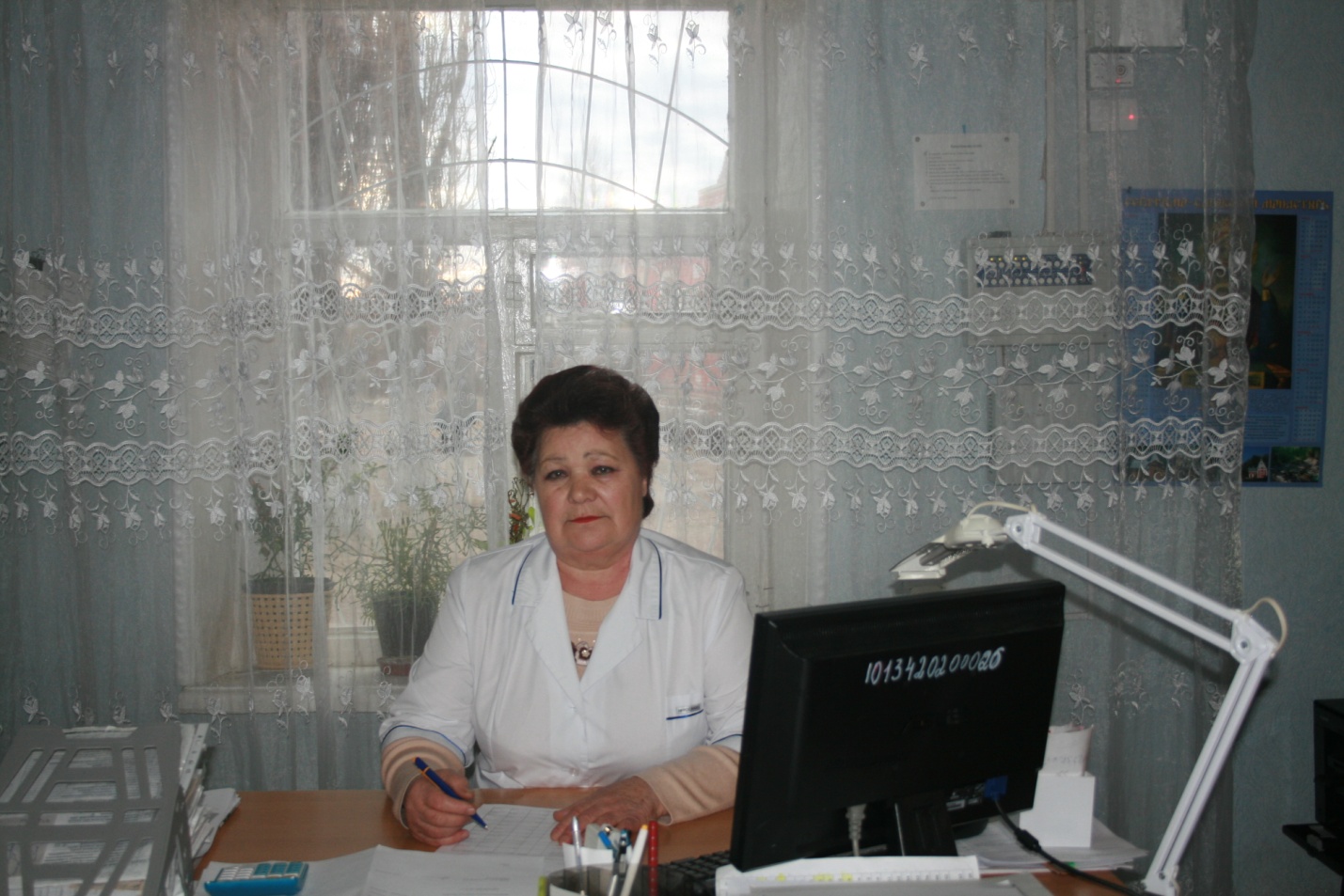 